	В целях соблюдения подведомственными организациями на территории Октябрьского района трудового законодательства и иных нормативно-правовых актов, содержащих нормы трудового права (на основании статьи 353.1 Трудового кодекса Российской Федерации).1.Утвердить план проведения проверок соблюдения подведомственными организациями трудового законодательства и иных нормативно-правовых актов, содержащих нормы трудового права на 2015 год, согласно приложению.2.Главному  специалисту - юристу администрации Октябрьского района (Колядина Ж.Д.) проводить проверки согласно утвержденного плана. Глава Октябрьского района                                                            С.Л.ДементьевПриложениек распоряжениюглавы Октябрьского района«31»_декабря 2014 г № 731рПлан проведения проверок соблюдения трудового законодательства и иных нормативно-правовых актов, содержащих нормы трудового права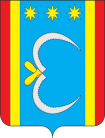 АДМИНИСТРАЦИЯ МУНИЦИПАЛЬНОГО ОБРАЗОВАНИЯ ОКТЯБРЬСКИЙ  РАЙОН  АМУРСКОЙ ОБЛАСТИРАСПОРЯЖЕНИЕАДМИНИСТРАЦИЯ МУНИЦИПАЛЬНОГО ОБРАЗОВАНИЯ ОКТЯБРЬСКИЙ  РАЙОН  АМУРСКОЙ ОБЛАСТИРАСПОРЯЖЕНИЕАДМИНИСТРАЦИЯ МУНИЦИПАЛЬНОГО ОБРАЗОВАНИЯ ОКТЯБРЬСКИЙ  РАЙОН  АМУРСКОЙ ОБЛАСТИРАСПОРЯЖЕНИЕАДМИНИСТРАЦИЯ МУНИЦИПАЛЬНОГО ОБРАЗОВАНИЯ ОКТЯБРЬСКИЙ  РАЙОН  АМУРСКОЙ ОБЛАСТИРАСПОРЯЖЕНИЕАДМИНИСТРАЦИЯ МУНИЦИПАЛЬНОГО ОБРАЗОВАНИЯ ОКТЯБРЬСКИЙ  РАЙОН  АМУРСКОЙ ОБЛАСТИРАСПОРЯЖЕНИЕ31.12.2014                                                №731рс. Екатеринославкас. Екатеринославкас. Екатеринославкас. Екатеринославкас. ЕкатеринославкаОб утверждении планапроведения провероксоблюдения трудового законодательства и иных нормативных правовых актов,содержащих нормы трудовогоправа№ п/пНаименование организации, подлежащей проверкеСрок проведения проверки1МОУ СОШ с. Новомихайловкаапрель2МДОУ № 1 с. Екатеринославка «Дюймовочка»май3Администрация Октябрьского районаиюнь4Администрация с. Екатеринославкаиюнь5МОУ СОШ №1 с. Екатеринославкаиюнь6Администрация с. Романовкаиюнь7Отдел образования с. Екатеринославкаавгуст8Администрация с. Новомихайловкасентябрь9МОУ СОШ с. Восточноеоктябрь10Администрация с. Королиоктябрь11Администрация с. Смелоеоктябрь12ОМУП «Благоустройство»октябрь13Администрация с. Романовкаоктябрь14Администрация с.Борисоглебканоябрь15МОУ СОШ с.Максимовканоябрь16МДОУ п. Таёжныйдекабрь17МОУ СОШ №2 с. Екатеринославкадекабрь